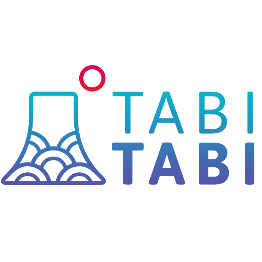 ДОВЕРЕННОСТЬ«   » ____________ 2016 г.Я, ____________ФИО________________ _, в связи с причиной, указанной ниже, не имею возможности прийти в Посольство Японии и лично подать документы для получения визы. В связи с этим доверяю оформление всех необходимых документов ниженазванному лицу.1. Причина неявки:  Заключение соглашения о консульском сопровождении  с ООО  «МИЛА» (ТурОтдых). 2. Доверенное лицо:Контактный телефонКонтактный телефон+7 926 575 67 30+7 926 575 67 30+7 926 575 67 30Отношение к заявителюОтношение к заявителюКлиент ООО  «МИЛА» (ТурОтдых)Клиент ООО  «МИЛА» (ТурОтдых)Клиент ООО  «МИЛА» (ТурОтдых)1.ФИОФИОподпись